  Utmaning i skärgårdsmiljö!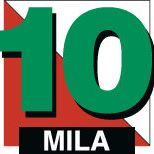 10MILA Valdemarsvik 2021BakgrundHösten 2016 bildades Tiomilaföreningen Valdemarsvik 2021. Fyra östgötaklubbar och två smålandsklubbar bildar föreningen. I Valdemarsvik, precis vid Valdemarsvikens strandlinje, ligger Grännäs fritidsområde som kommer att vara tävlingscentrum den 1-2 maj då arrangemanget går av stapeln. Med jungfrulig orienteringsmark och utmanande skärgårdsterräng hoppas vi locka många orienterare från många länder. TävlingsorganisationStyrelsens ordförande är Hannes Carlsson, Hammarkinds OK, och Organisationskommitténs Generalsekreterare Kjell Holmström, Björkfors GoIF med Arne Andersson, OK Denseln, som biträdande. Under deras ledning ska vi tillsammans genomföra detta klassiska orienterings-arrangemang.För dig som inte upplevt Tiomila finns här en länk till en film om de första 50 åren av denna tävling. https://www.youtube.com/watch?v=gUfRMSQGRA0 Målsättningen är att arrangemanget ska samla 1000 lag fördelat på de tre olika klasserna ungdom, dam och 10milakavlen.  Vi kommer behöva ca 700 funktionärer med den största kraftsamlingen under de två tävlingsdygnen.  Givetvis ska Du vara med som funktionär. Planera in det i Din kalender och locka med dig flera då vi behöver vara många som hjälps åt! Funktionärer sökes!Vi kommer att skicka ut detta informationsblad till arrangörsföreningarna regelbundet fram till tävlingsdagen. Det behövs alla typer av funktionärer och det som specifikt eftersöks nu är speciellt funktionärer som vill jobba med hemsida och sociala medier. Är du intresserad av att skriva, planera för informationsupplägg till löpare och övriga intressenter, presskontakter, ackreditering, fotografera och filma så behövs du i den grupp som leds av Hans Söderberg, Gamleby OK. Låter detta spännande och lockar Dig hör av dig till din förenings funktionärsansvarig eller direkt till Hans. Har du frågor och vill veta mer så kontakta hasse.soderberg@gmail.com Funktionärsansvariga i arrangörsföreningarna
Björkfors GoIF 	Karin Gustafsson rimforsa@gmail.com  och Cecilia Björkhammer 		cissi.bjorkhammer@loopen.com 
Gamleby OK		Christer Öberg christer.oberg@protonmail.com 
Hammarkinds OK	Lina Engstrand lineng79@gmail.com 
NAIS Orientering	Peter Hydén peter.hyden@telia.com 
Skogspojkarnas OK	Monika Lundqvist monika.v.lundqvist@telia.com 
Västerviks OK		Lennart Sturesson ordf@vasterviksok.se 